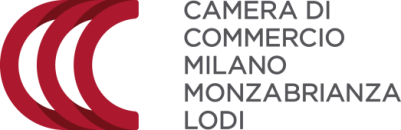 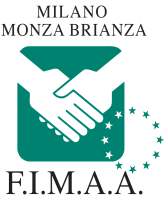 MERCATO IMMOBILIARE STABILE A MONZA E BRIANZA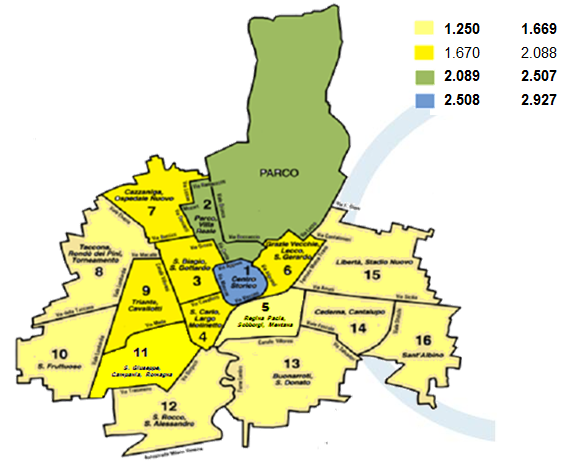 Rispetto allo scorso anno i prezzi medi degli immobili restano pressoché stabili a Monza. Nel centro storico, come lo scorso anno,  si attestano a 2.926 €/mq. In Brianza il prezzo medio degli appartamenti non registra variazioni e resta 1.272 €/mq. Comprar casa è più conveniente a Busnago, Ceriano Laghetto e Cogliate, prezzi più alti, dopo il capoluogo, a Vimercate, Brugherio e Vedano al Lambro. Monza – Prezzi medi di appartamenti per zona urbana(media ponderata nuovi, recenti e vecchi; €/mq I sem. 2018)Stabile il mercato immobiliare nella città di Monza nei primi sei mesi del 2018: i prezzi medi delle case si attestano a 1.940 €/mq, con una variazione  di -0,2% rispetto allo scorso anno. Quanto si spende per l’acquisto? Si va dai 2.926 €/mq del centro storico (con una variazione nulla) e 2.439 €/mq del Parco - Villa Reale, per arrivare ai prezzi più contenuti di San Rocco (1.331 €/mq), Sant’Albino (1.313€/mq)  e del quartiere Cederna - Cantalupo (1.250 €/mq). Migliore tenuta per il nuovo (+0,1% in un anno), stabili i prezzi degli appartamenti recenti, diminuiscono leggermente quelli vecchi (-0,1%).  Sono questi alcuni dati che emergono dalla “Rilevazione dei prezzi degli Immobili” sul I semestre 2018, realizzata dalla Camera di commercio di Milano Monza Brianza Lodi, attraverso una Commissione di rilevazione composta dalle principali Associazioni di Categoria ed Ordini Professionali del settore e da FIMAA Milano Monza & Brianza (Confcommercio Milano).  Anche in Brianza il mercato immobiliare nel I semestre 2018 è stabile: i prezzi delle case valgono mediamente 1.272 €/mq (variazione nulla in un anno). Per l’acquisto si va da 1.292 €/mq del Vimercatese (stesso valore dello scorso anno) a 1.237 €/mq del Cesanese - Desiano (+0,1%), mentre per il Caratese i prezzi medi si attestano a 1.286 €/mq (nessuna variazione in un anno). In Brianza i Comuni dove si registrano i prezzi medi più elevati sono Vimercate (1.831 €/mq), Brugherio (1.819 €/mq) e Vedano al Lambro (1.615 €/mq). Comprar casa è invece più conveniente a Busnago (1.082 €/mq), Ceriano Laghetto (1.091 €/mq), e Cogliate (1.097 €/mq).Gli affitti Crescono i prezzi degli affitti a Monza, dove si registra un canone medio annuo di 68 €/mq per appartamenti di oltre 70 metri quadri non arredati (+1,6%), mentre in Brianza si registra una variazione del +0,2% in un anno, per un canone medio di 64 €/mq/anno. Per monolocali e bilocali affittati arredati, le locazioni crescono maggiormente a Monza città (+1,9% in un anno), con un canone medio di 479 €/mese, rispetto alla Brianza (+0,2%) dove il valore si attesta a 412 €/mese. "Monza e la sua provincia non hanno ancora beneficiato dell'onda lunga della ripresa del mercato avvertita in maniera più sensibile a Milano – commenta Giulio Carpinelli, Coordinatore Rilevatori Monza e Brianza e Vicepresidente FIMAA MiMB, aderente a Confcommercio. Nei primi sei mesi dell'anno i prezzi si confermano però stabili e la contrattura cronicizzata degli ultimi semestri sembra volgere al termine. Il mercato registra comunque una maggior dinamicità grazie ai tempi di vendita non più così dilatati: gli elementi di premialità restano senza dubbio l'ubicazione, la qualità generale dell’immobile e la vicinanza a infrastrutture, scuole  e servizi." “L'andamento del mercato immobiliare è reciprocamente connesso al marketing di un territorio – ha dichiarato Gianpietro Meroni Presidente della Consulta di Monza e Brianza della Camera di commercio di Milano Monza Brianza Lodi. Per questo il nostro impegno è sostenere il sistema economico e produttivo per rendere Monza e la Brianza sempre più “smart”, innovative, connesse, sostenibili e orientate al progresso”. Monza - Prezzi medi e variazioni percentuali nominali degli immobili residenziali (Euro/mq* e valori %)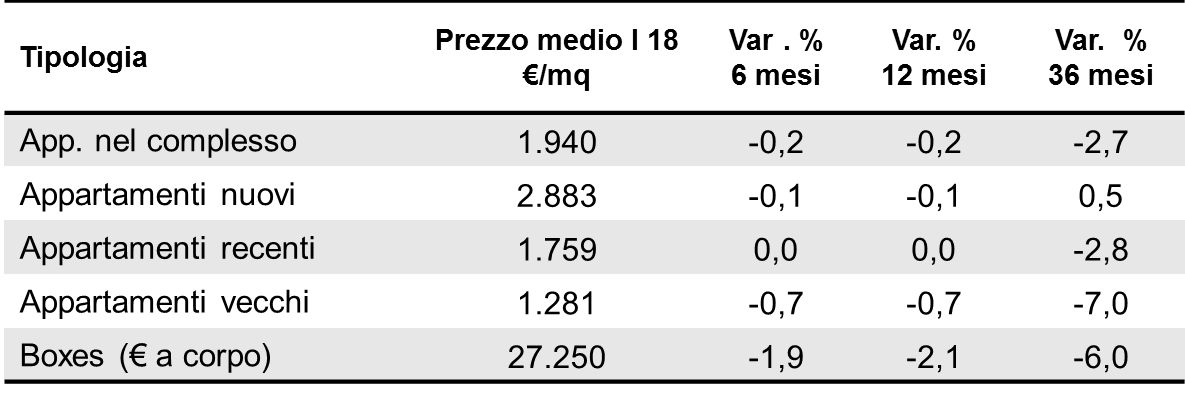 * Salvo dove diversamente specificatoElaborazioni: Ufficio Studi FIMAA Milano Monza & Brianza. Fonte: FIMAA Milano Monza & Brianza - Collegio Agenti d’Affari in Mediazione delle Province di Milano, Monza & Brianza dal 1945Brianza - Prezzi medi e variazioni percentuali nominali degli immobili residenziali (Euro/mq* e valori %)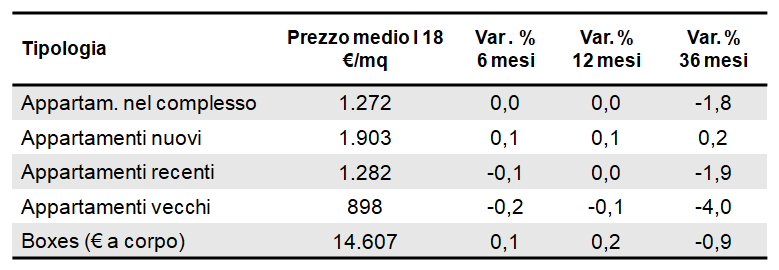 * Salvo dove diversamente specificatoElaborazioni: Ufficio Studi FIMAA Milano Monza & Brianza. Fonte: FIMAA Milano Monza & Brianza - Collegio Agenti d’Affari in Mediazione delle Province di Milano, Monza & Brianza dal 1945Monza - Prezzi medi e variazioni % di appartamenti per zona urbana (Euro/mq e valori %)Elaborazioni: Ufficio Studi FIMAA Milano Monza & Brianza. Fonte: FIMAA Milano Monza & Brianza - Collegio Agenti d’Affari in Mediazione delle Province di Milano, Monza & Brianza dal 1945Brianza – Prezzi medi di appartamenti e variazioni % (Euro/mq e valori %)Elaborazioni: Ufficio Studi FIMAA Milano Monza & Brianza. Fonte: FIMAA Milano Monza & Brianza - Collegio Agenti d’Affari in Mediazione delle Province di Milano, Monza & Brianza dal 1945Zone urbanePrezzo medio I 18€/mq Var . %6 mesi Var. %12 mesi Var.  %36 mesi CENTRO STORICO2.926 0,0 0,0 -1,9 PARCO - VILLA  REALE2.439 0,0 0,0 0,2 GRAZIE VECCHIE - S. GERARDO2.055 0,0 0,0 -2,9 S. BIAGIO - S. GOTTARDO2.018 0,0 0,0 -1,0 TRIANTE - CAVALLOTTI1.995 -1,0 -1,0 -3,2 CAZZANIGA - OSPEDALE NUOVO1.924 -0,9 -0,9 -1,0 S. CARLO - LARGO MOLINETTO1.840 -1,1 -1,1 -2,6 S. GIUSEPPE - CAMPANIA - ROMAGNA1.815 0,0 0,0 -2,0 REG. PACIS - SOBBORGHI - MENTANA1.599 -0,5 -0,5 -1,5 SAN FRUTTUOSO1.578 0,0 0,0 -2,2 BUONARROTI  - S. DONATO1.471 0,0 0,0 -4,1 TACCONA - RONDO' DEI PINI1.461 0,0 0,0 -3,5 VIA LIBERTA' - STADIO NUOVO1.393 -1,3 -1,3 -4,3 S. ROCCO - S. ALESSANDRO1.331 -0,4 -0,4 -4,5 SANT'ALBINO1.313 -1,3 -1,3 -3,4 CEDERNA - CANTALUPO1.250 0,0 0,0 -4,8 Comune Prezzo medio I 18€ / mqVar . % 6 mesiVar . %12 mesiComune Prezzo medio I 18€ / mqVar . % 6 mesiVar . %12 mesiMONZA1.940-0,2-0,2TRIUGGIO12390,00,0VIMERCATE18310,00,0LIMBIATE12380,00,0BRUGHERIO18190,00,0BERNAREGGIO12350,00,0VEDANO AL LAMBRO16150,00,0CAPONAGO12260,00,0VILLASANTA15840,00,0SOVICO12240,00,0NOVA MILANESE14100,03,7CESANO MADERNO12180,00,0CONCOREZZO14000,00,0AGRATE BRIANZA12070,00,0BIASSONO13560,00,0BRIOSCO12030,00,0BESANA BRIANZA13510,00,0Macherio12020,00,0VAREDO1333-0,1-0,8RENATE11980,00,0MUGGIO'1330-0,2-0,2MEZZAGO11950,00,0LESMO13200,00,0CORNATE11930,00,0LISSONE13200,00,0BOVISIO MASCIAGO11910,00,0USMATE VELATE13170,00,0VEDUGGIO COLZANO11840,00,0SEREGNO1311-0,7-0,4AICURZIO11800,00,0ARCORE13060,00,0RONCELLO11800,00,0CARNATE13060,00,0ORNAGO11750,00,0DESIO1306-2,1-2,1LENTATE SUL SEVESO11740,00,0CARATE BRIANZA13060,00,0BURAGO MOLGORA11660,00,0BELLUSCO12990,00,0RONCO BRIANTINO11520,00,0SEVESO12880,00,0CAVENAGO BRIANZA11490,00,0MEDA12831,31,3LAZZATE11490,00,0GIUSSANO12780,00,0SULBIATE11330,00,0CAMPARADA12770,00,0MISINTO11200,00,0ALBIATE12630,00,0COGLIATE10970,00,0VERANO BRIANZA12610,00,0CERIANO LAGHETTO10910,00,0CORREZZANA12570,00,0BUSNAGO10820,00,0BARLASSINA1256-0,4-0,4